Таварыства з абмежаванай адказнасцю «Альфа»пр-т Дзяржынскага, д. 104а, пам. 2501,220083, г. Мiнск+375 17 243 48 21, info@alfa.by, alfa.com, УНП 800006653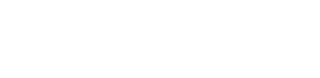 Общество с ограниченной ответственностью «Альфа»пр-т Дзержинского, д. 104а, пом. 2501,220083, г. Минск+375 17 243 48 21, info@alfa.by, alfa.com, УНП 80000665317.05.2023№  132На №  	 от  	Заявлениео возбуждении исполнительного производстваПреображенский районный отдел судебных приставовул. 7-я Парковая, д. 26, 105264, Москва, РоссияРешения судов Республики Беларусь не нуждаются в специальной процедуре признания и исполняются в таком же порядке, что и решения судов РФ, на основании исполнительных документов, выданных судами Республики Беларусь (п. 11 ч. 1 ст. 12Федерального закона от  02.10.2007 № 229-ФЗ «Об исполнительном производстве», Соглашение между Российской Федерацией и Республикой Беларусь от 17.01.2001, Информационное письмо Минюста РФ, Высшего Арбитражного Суда РФ и ЦБР от 28 января, 1 июня, 4 июня 2004 г. №№ 06/899-ЮЧ, С1-7/МО-627, 01-31/2020).Приложение:   1.    Судебный приказ от 03.01.2023 на 1 л.Генеральный директор                                                                 Б.Б. ДорошкевичПРОСИМ:1.Возбудить исполнительное производство на основании судебного приказа экономического суда г. Минска от 03.01.2023. Направить копию постановленияо возбуждении исполнительного производства по адресу: 
пр-т Дзержинского, д. 104а, пом. 2501, 220083, г. Минск, Республика Беларусь, или по электронной почте lawyer@alfa.by.2.Наложить арест на имущество должника.Реквизиты банковского счета взыскателя: Получатель: ООО «Альфа», УНП 800006653, р/сч 40701810000020000905 в Банк ВТБ (ПАО), к/с 30101810700000000187, БИК 044525187